Chalet bois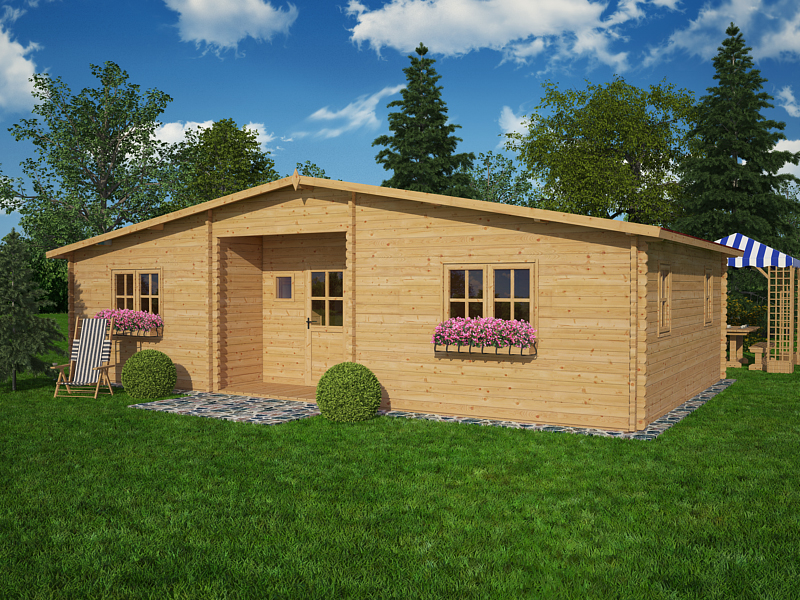 66 mm Ref :CRETA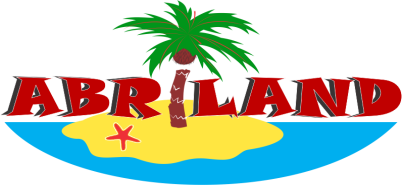 -4 chambres  60 m²-matière                                 pin du Nord sec-èpaisseur                               66 mm  -sol                                           1053x600cm-interieures                             1030x577cm-hauteur faitage                     2.7 m-hauteur paroi                        2.1 m-plancher inclus èpaisseur   20 mm-lambri  toit èpaisseur           20 mm-avancée toit                           150 cm- 5 portes simple 85x187cm  4 fenêtres 138x101cm  3 fenêtres 70x101cm  2 fenêtres 50x50cm-double vitrage-surface toiture                       68m²-couverture inclus bardeau canadian(rouge,noir vert,brun) garantie 10 ans